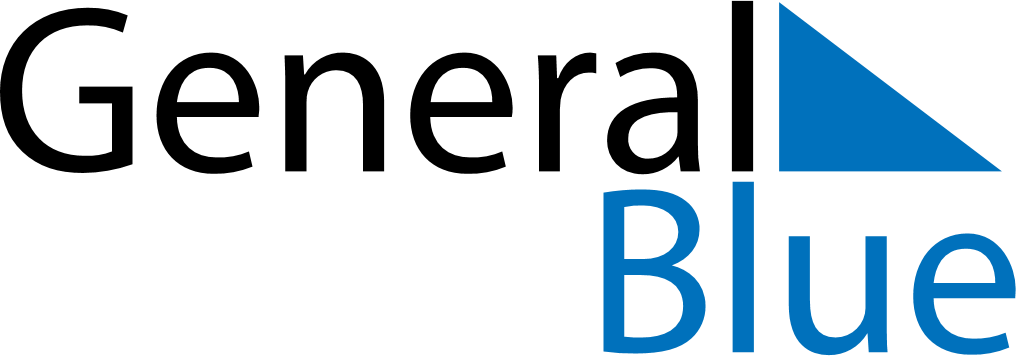 January 1674January 1674January 1674January 1674January 1674SundayMondayTuesdayWednesdayThursdayFridaySaturday12345678910111213141516171819202122232425262728293031